1. Supporting service delivery2. Informing strategic decision-making of the HC/HCT for the humanitarian response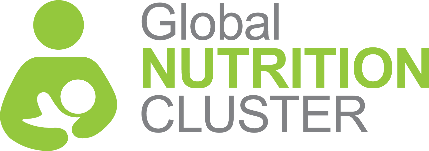 3. Planning and implementing cluster strategies4. Monitoring and Evaluating Performance5. Building National Capacity in Preparedness and Contingency Planning6. Supporting robust advocacyAccountability to the Affected People